Развивающая предметно-пространственная среда младшей  разновозрастной группы «Капелька»Воспитатели: Иванова О.А..Глазова О.Л..В построении РППС мы учитываем: возрастные и индивидуальные особенности развития каждого ребенка;интересы группы в целом;полоролевую специфику детей;национально-культурные и климатические условия;еженедельно пополняются игры по теме недели.Дети в младшей разновозрастной группе активно играют в разнообразные сюжетно-ролевые игры. В нашей группе есть зона игр для девочек: 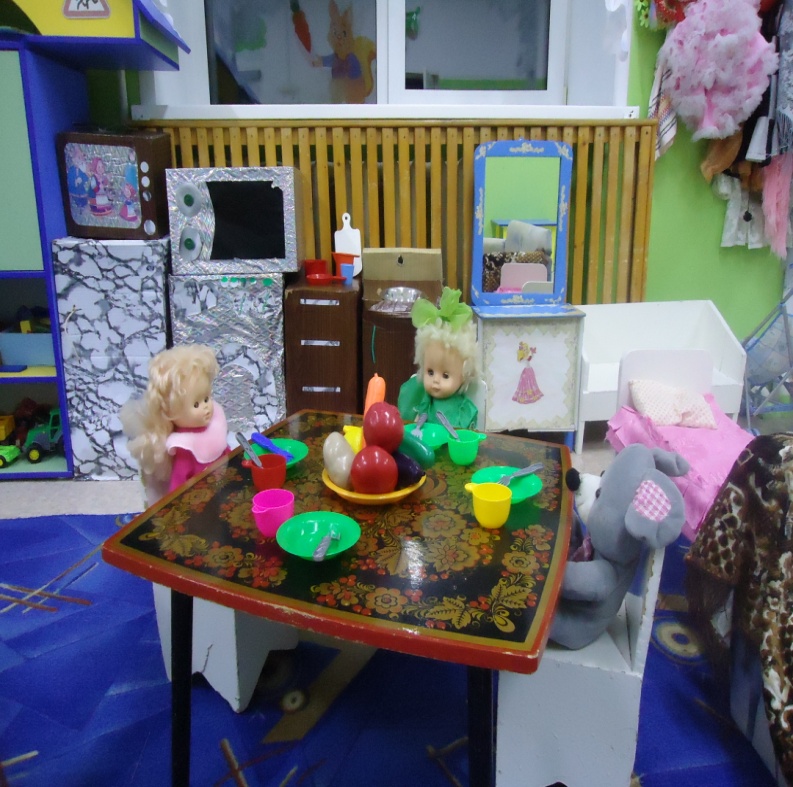 В центре семьи игровая мебель сделана из коробок.И есть зона игр для мальчиков: 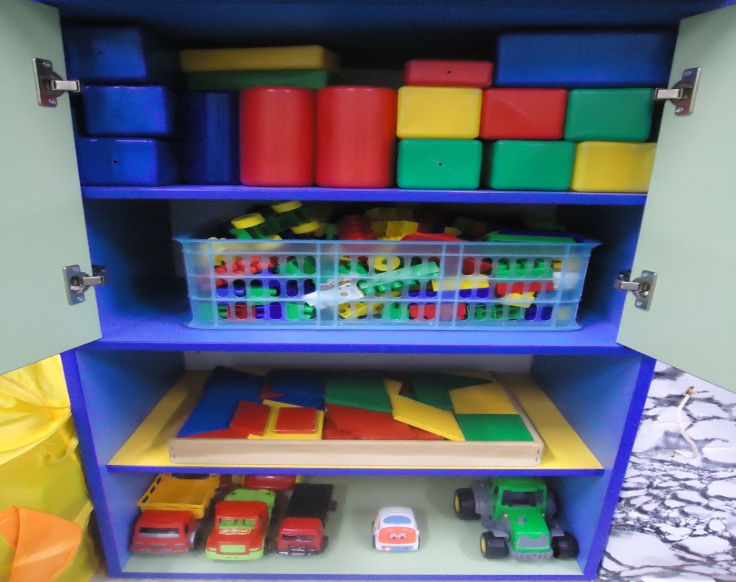 В подборе дидактических и настольно-печатных игр для детей  по теме недели было дополнено игры: «Подбери по цвету», «Собери картинку». «Найди тень», «Что одеваем осенью?»,  «Кто ,что ест?», «Собери лист».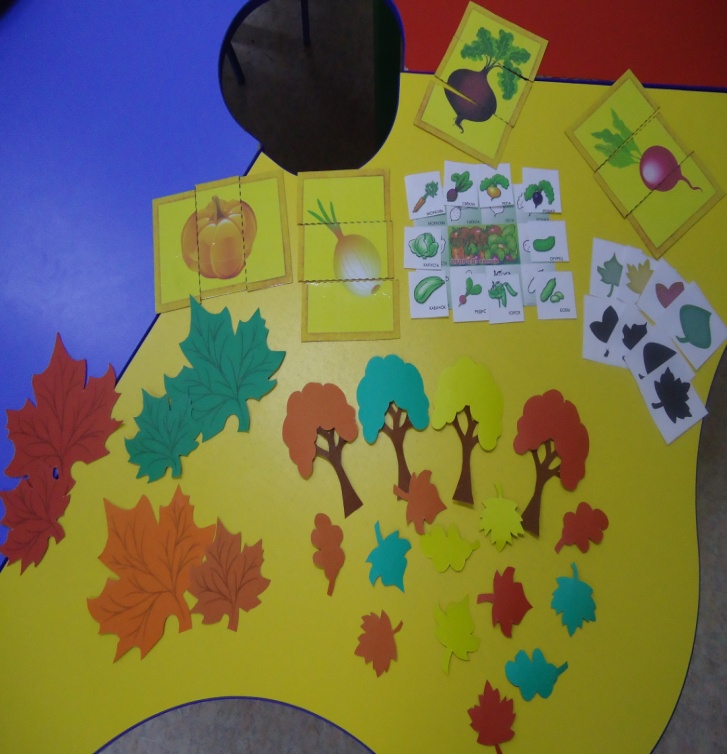 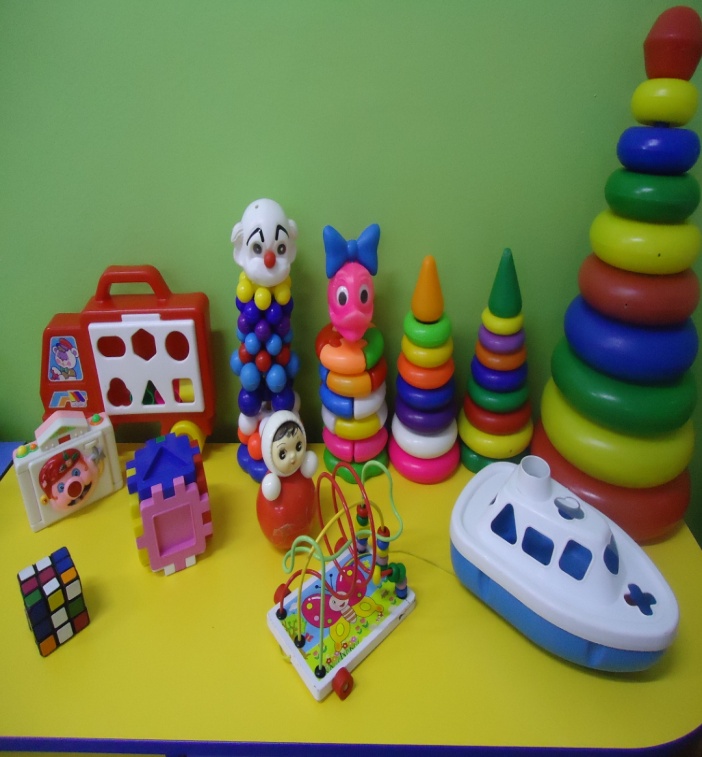 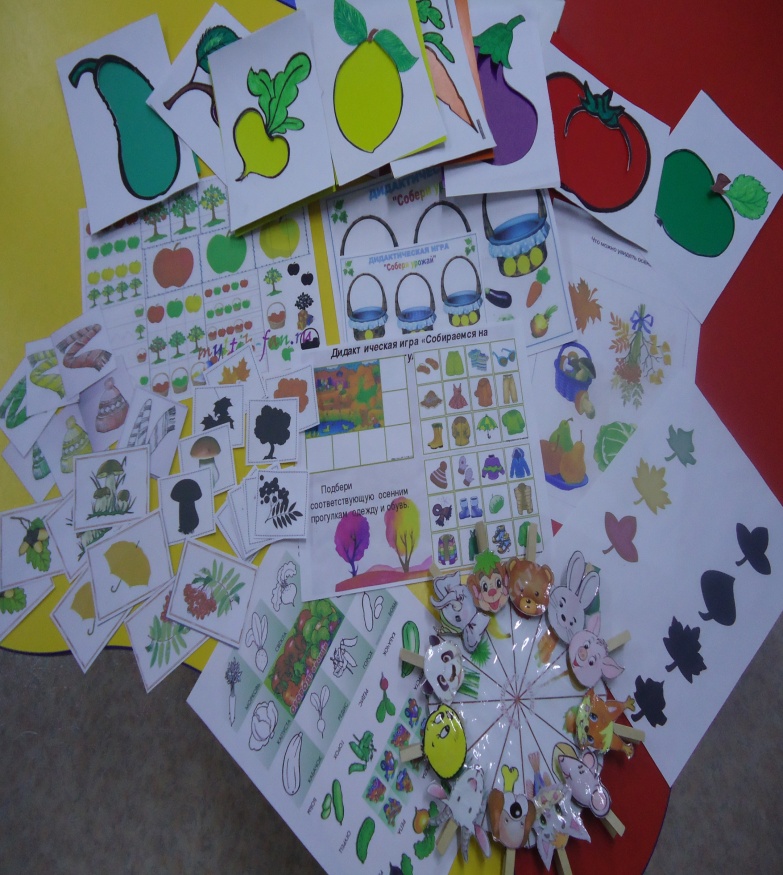 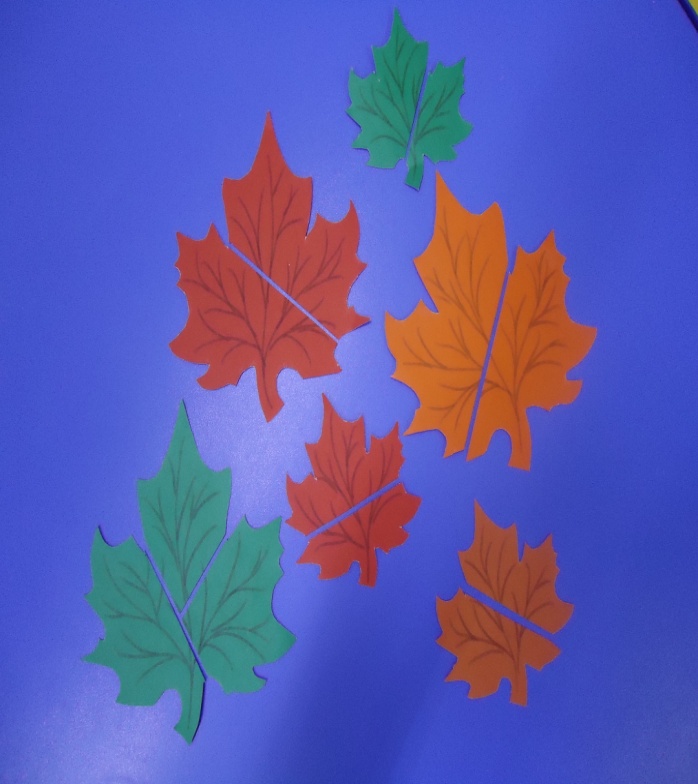 Подбираем материалы по теме недели  в центр художественно-эстетического развития: раскраски, трафареты и тд.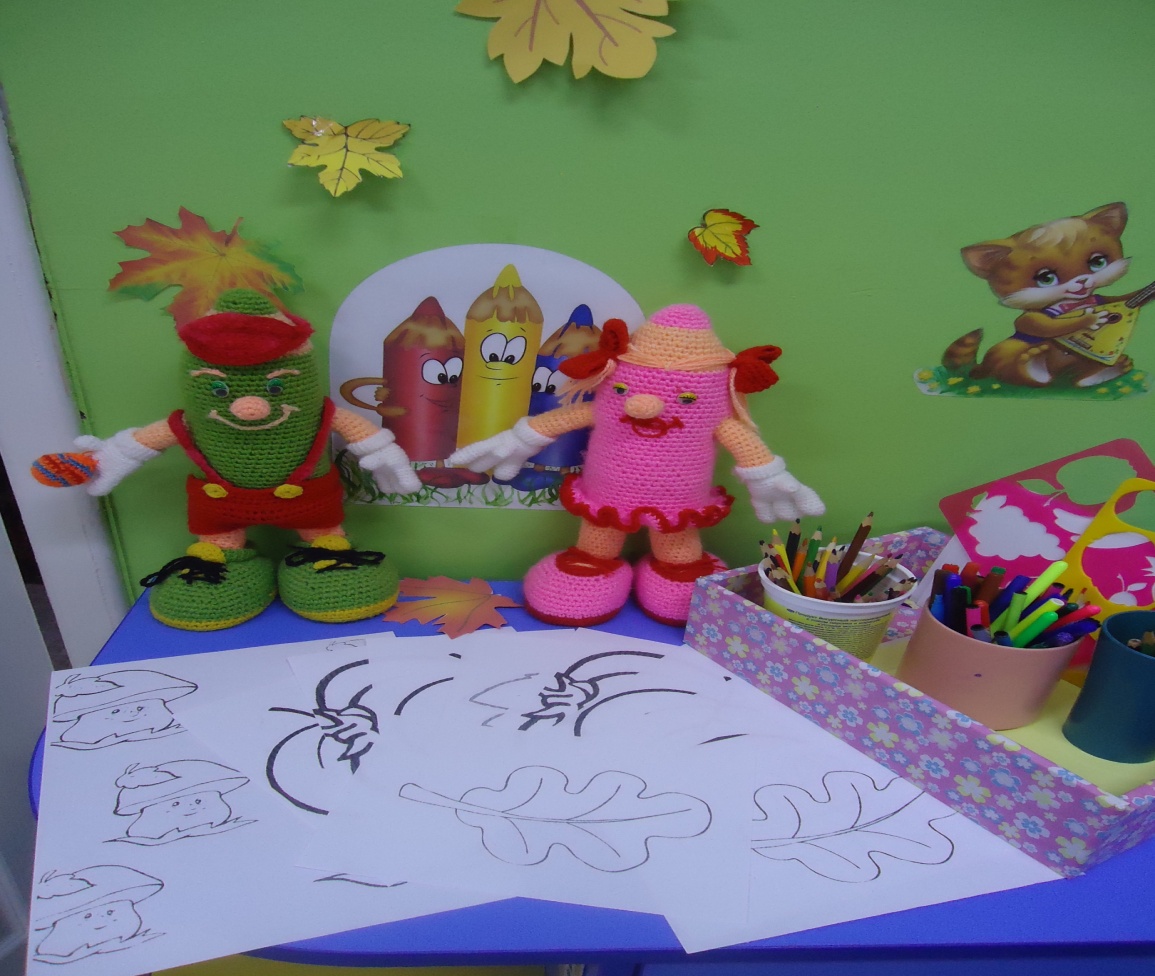 В группе есть центр ПДД ,в нем разыгрываются различные дорожные ситуации. Беседа безопасность на дороге в осенний период .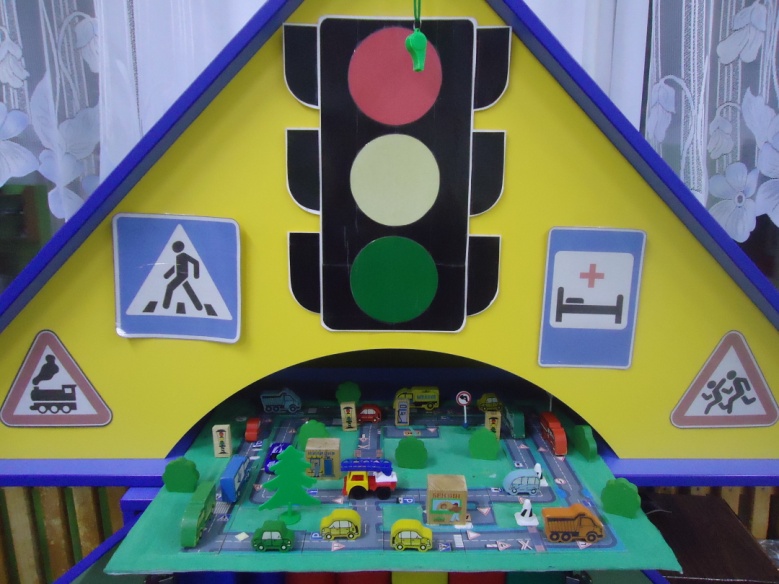 В центре спорта и физического развития размещаем физкультурный инвентарь, стимулирующий двигательную активность детей: листья, осенние физминутки.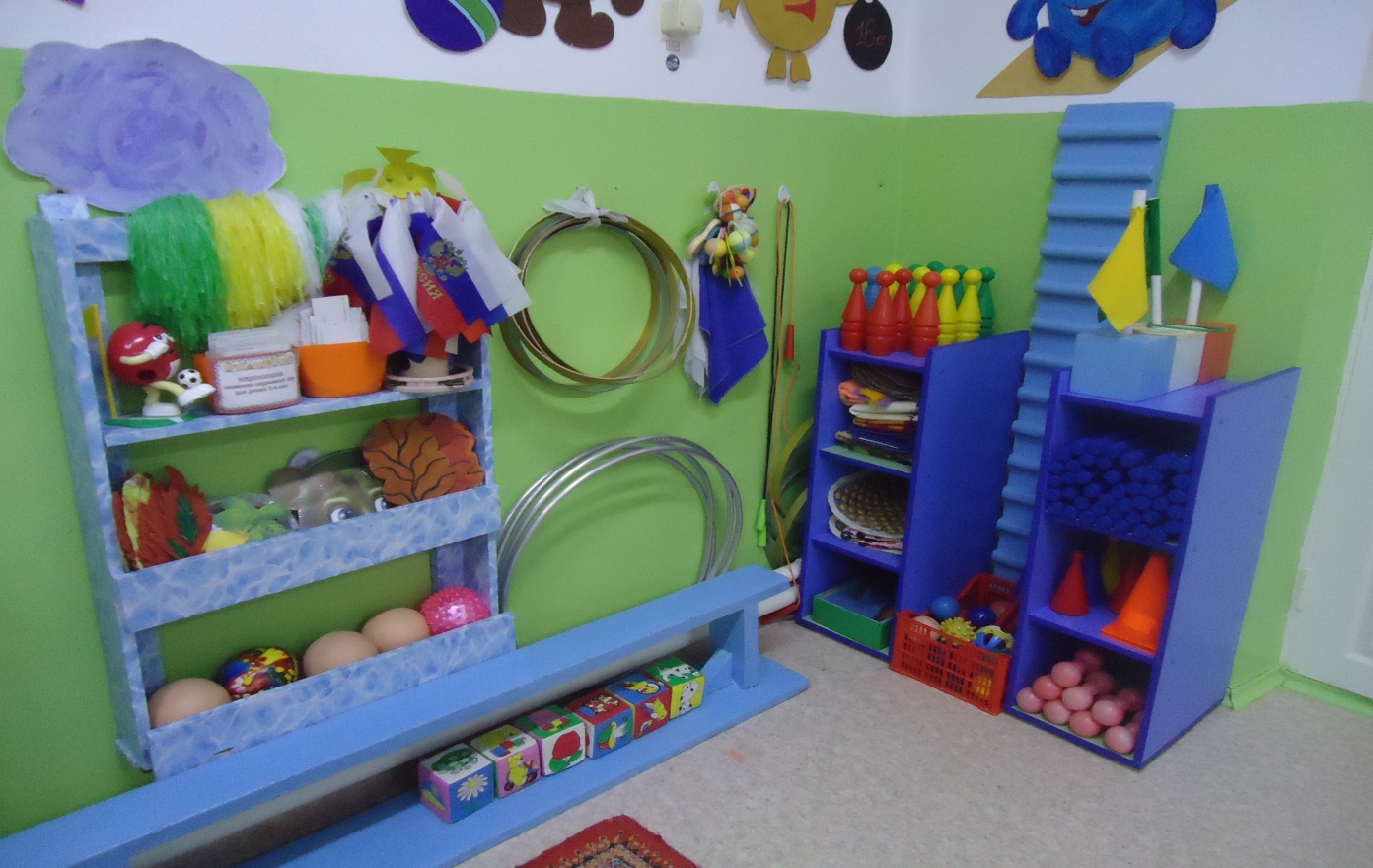 Подбираем литературу в центр книги –  потешки, стишки по теме недели.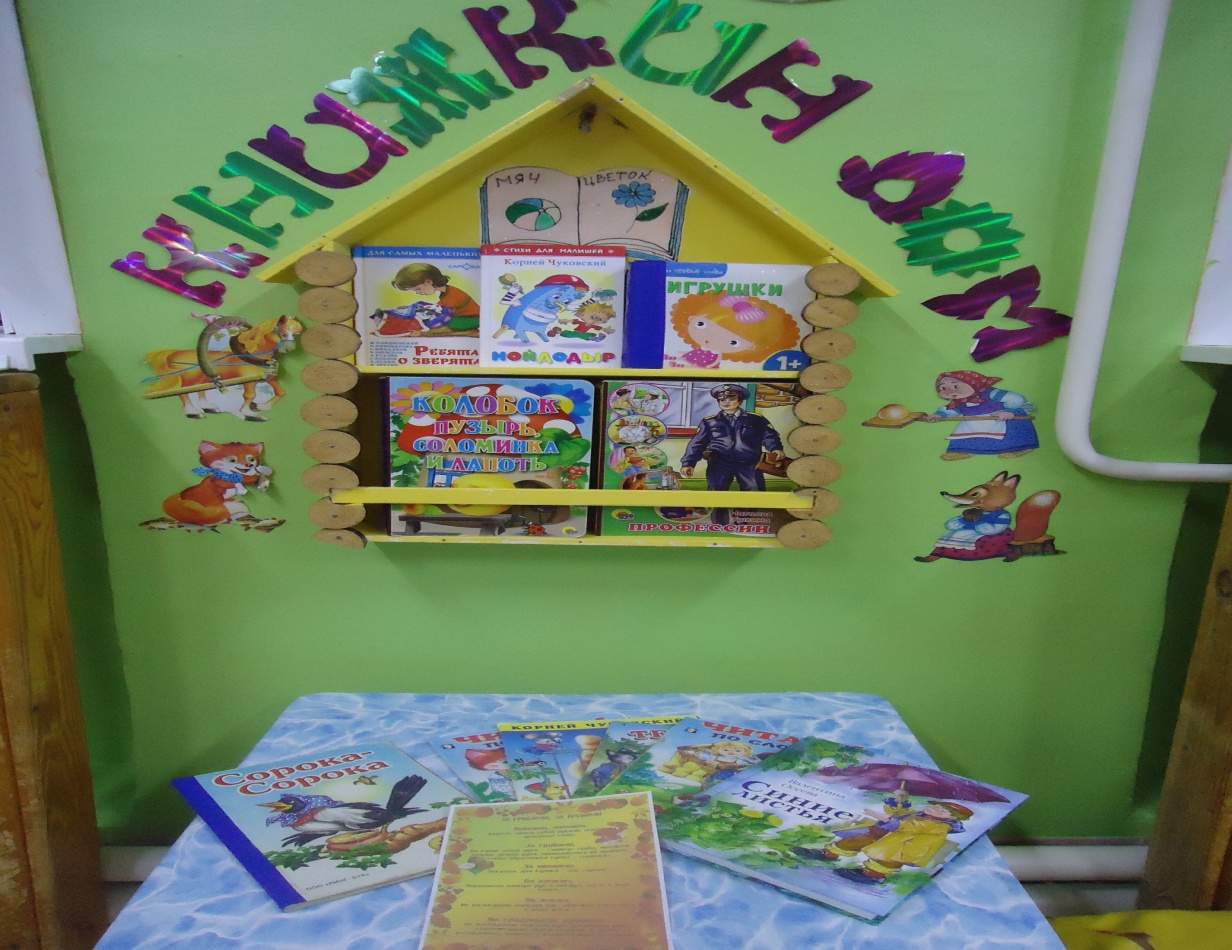 В группе есть центр природы обновляется с временеми  года и по теме недели: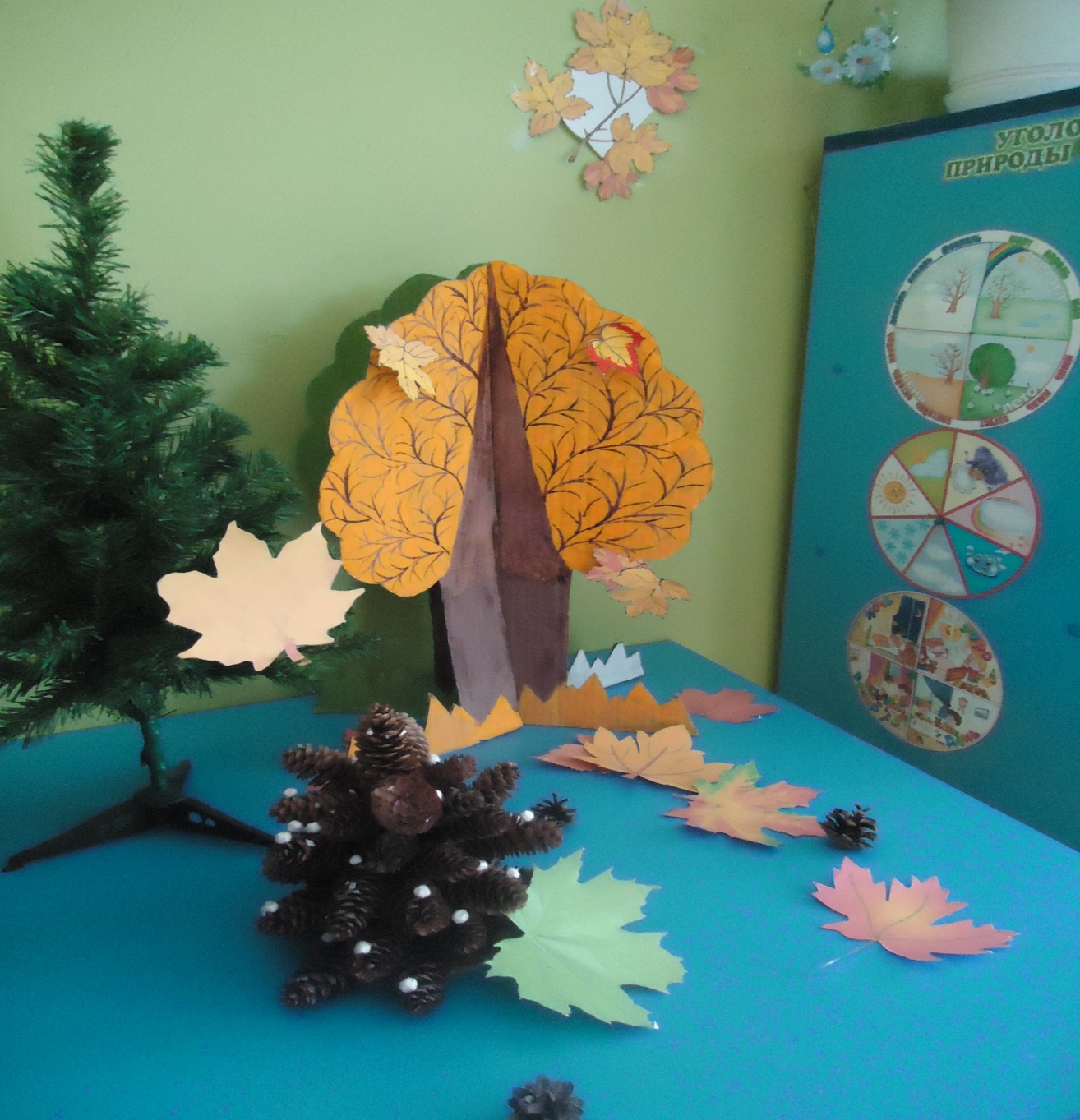 Развивающая предметно-пространственная среда младшей  разновозрастной группы «Капелька»Воспитатели: Иванова О.А..Глазова О.Л..В построении РППС мы учитываем: возрастные и индивидуальные особенности развития каждого ребенка;интересы группы в целом;полоролевую специфику детей;национально-культурные и климатические условия;еженедельно пополняются игры по теме недели.Дети в младшей разновозрастной группе активно играют в разнообразные сюжетно-ролевые игры. В нашей группе есть зона игр для девочек: 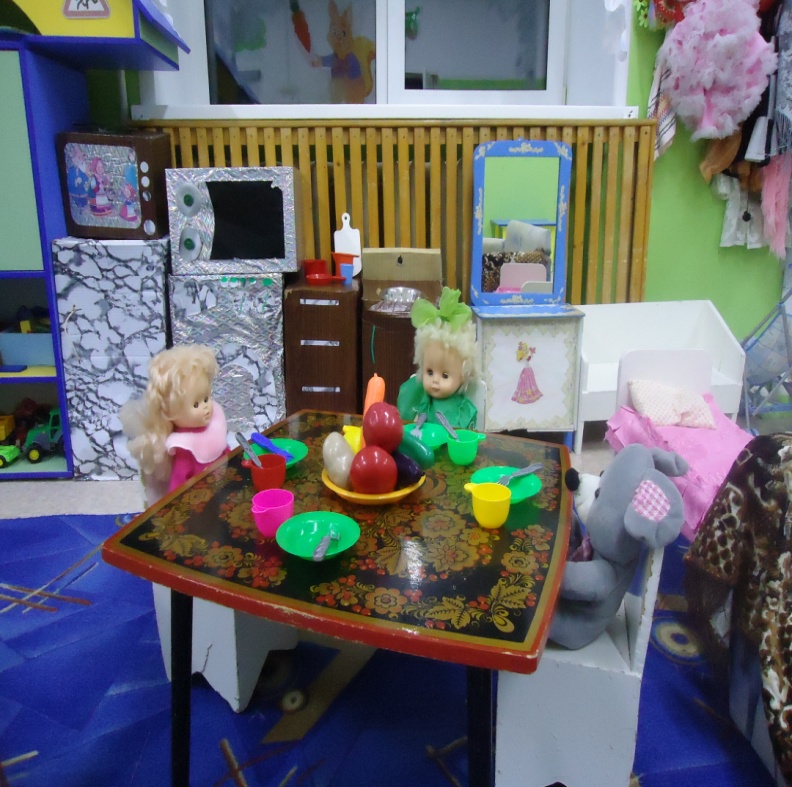 В центре семьи игровая мебель сделана из коробок.И есть зона игр для мальчиков: В подборе дидактических и настольно-печатных игр для детей : по теме недели было дополнено игры:Подбираем материалы по теме недели  в центр художественно-эстетического развития: раскраски, трафареты и тд.В группе есть центр ПДД ,в нем разыгрываются различные дорожные ситуации. Беседа безопасность на дороге в осенний период .В центре спорта и физического развития размещаем физкультурный инвентарь, стимулирующий двигательную активность детей: листья, осенние физминутки.Подбираем литературу в центр книги –  потешки, стишки по теме недели.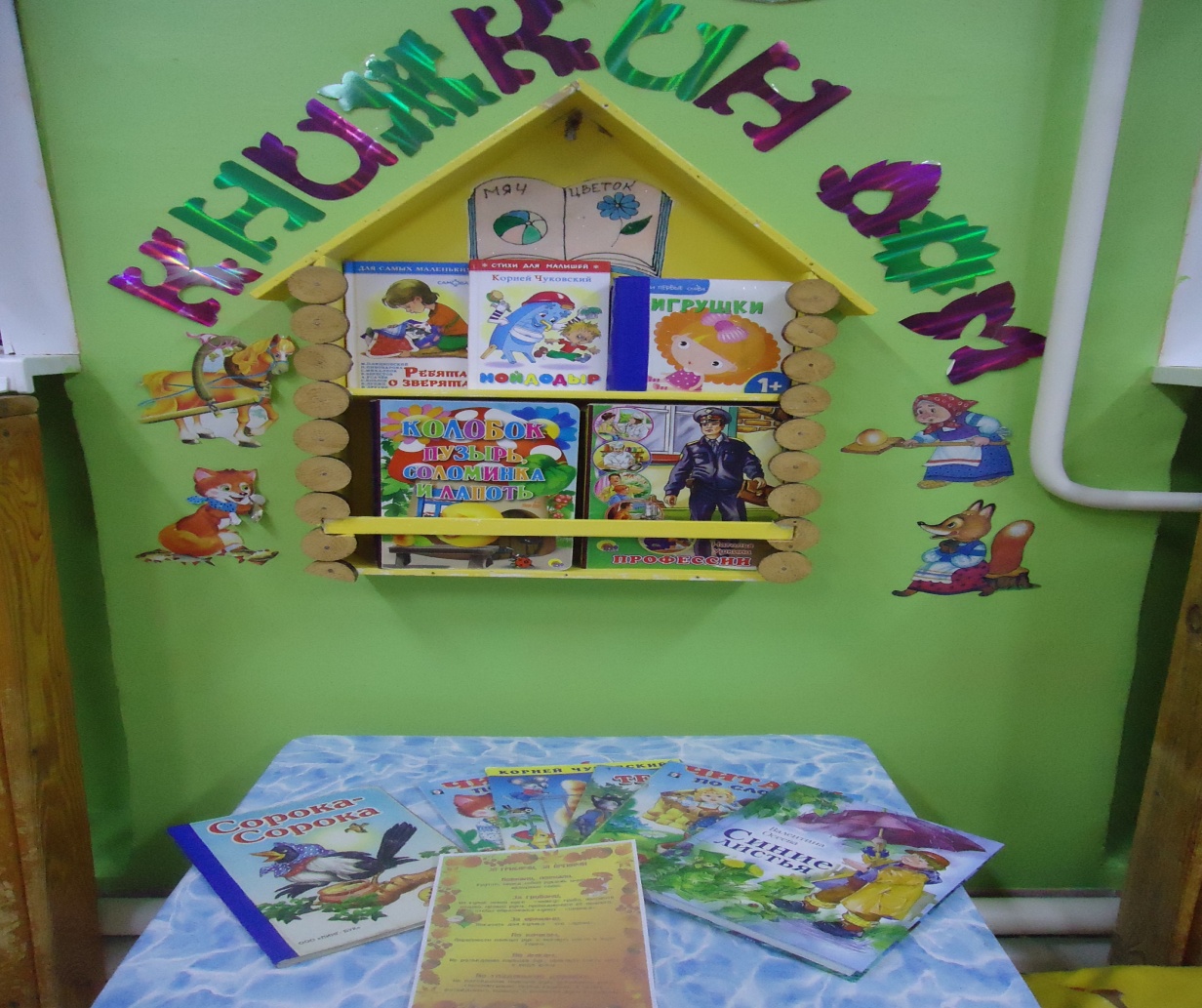 В группе есть центр природы обновляется с временеми  года и по теме недели: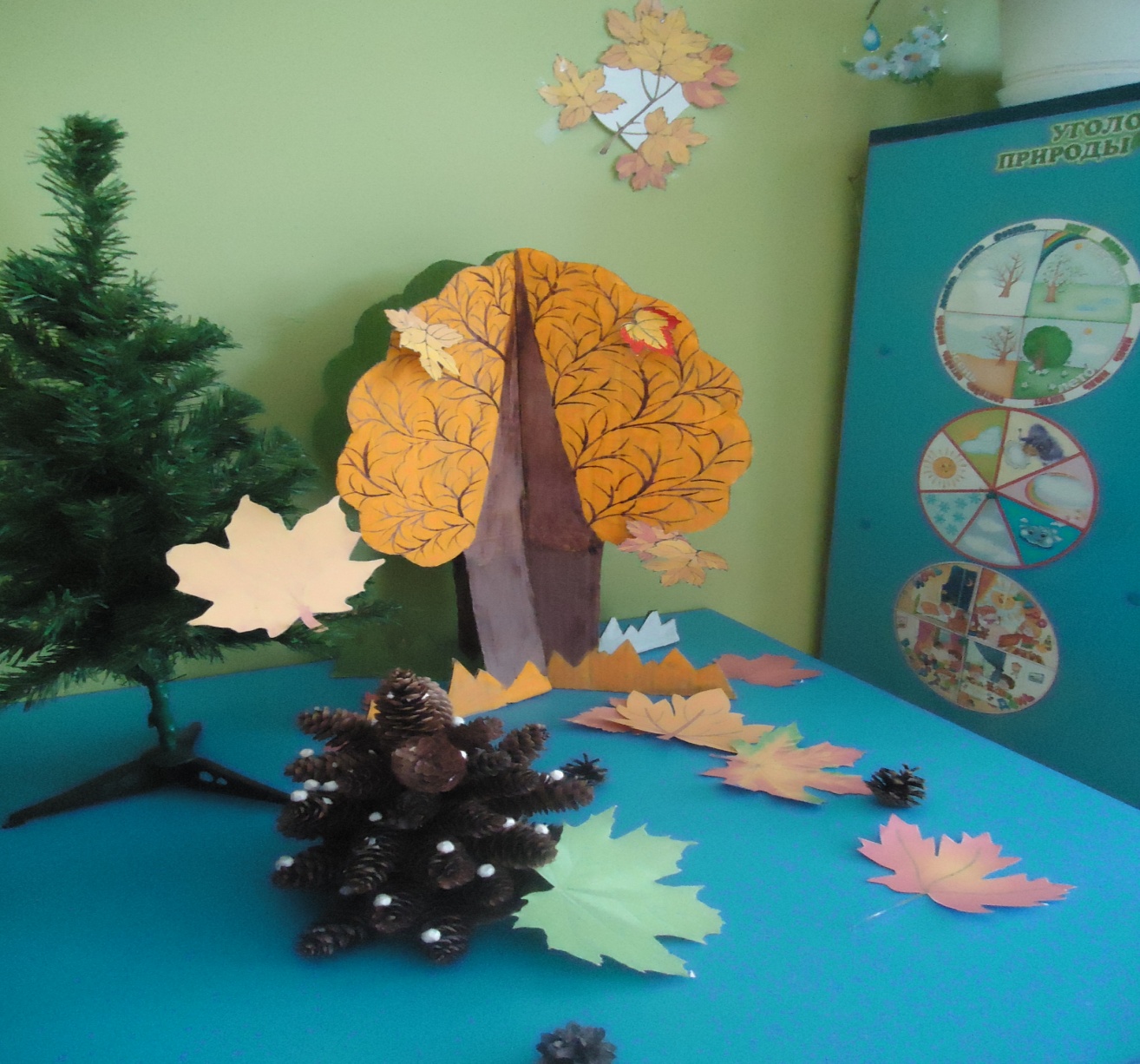 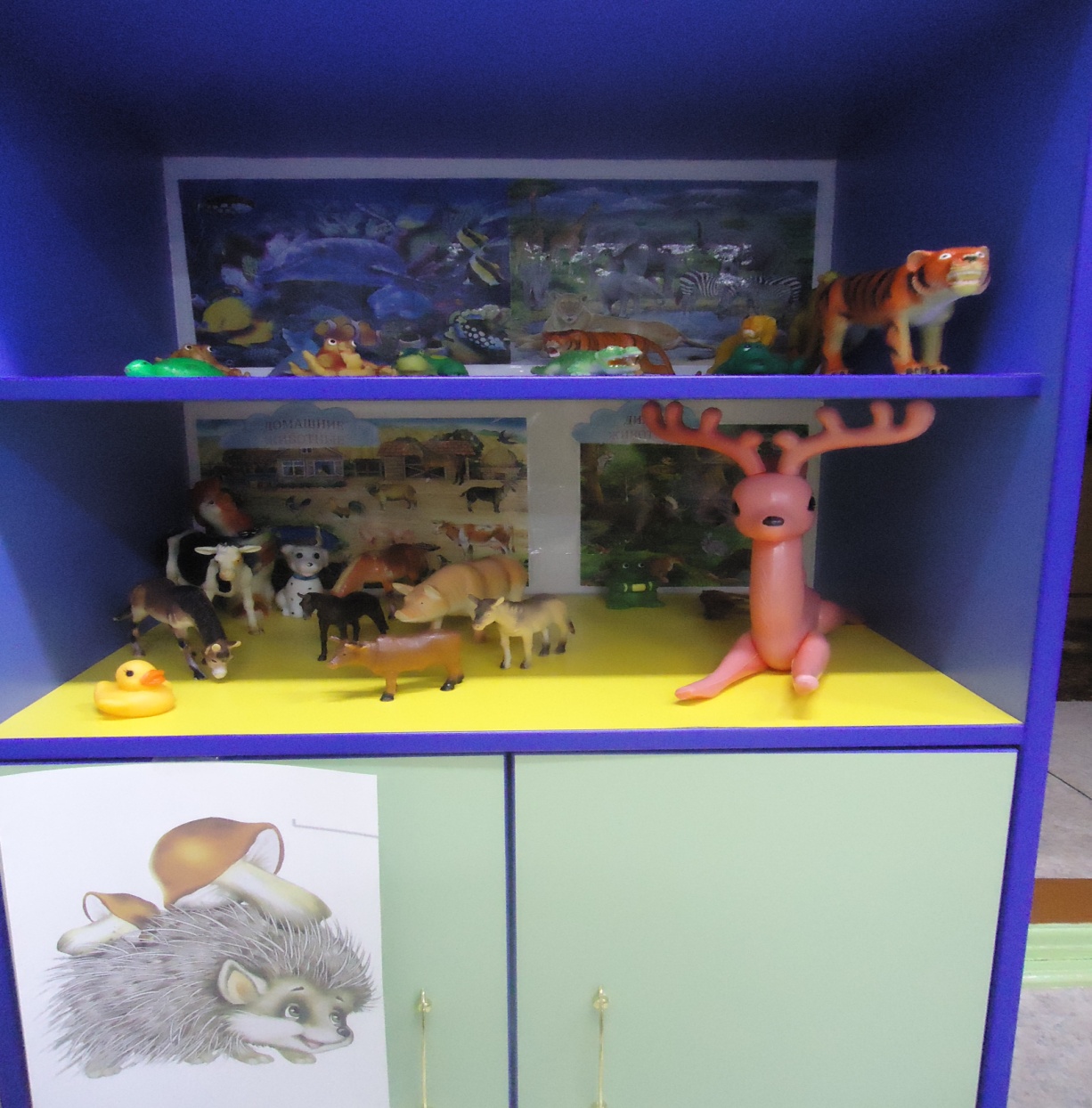 По каждой тематической неделе ежедневно подбираем и обновляем материал для совместной и самостоятельной деятельности.